  Фонд “Общественное мнение”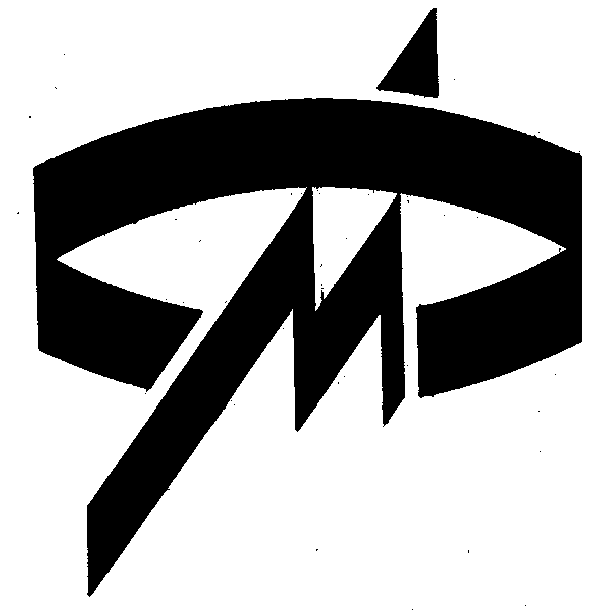 Электоральные рейтингиИтоги неделиЛидеры как ньюсмейкеры	9Б. Ельцин	11В. Черномырдин	12Итоги месяцаГ. Зюганов	13А. Лебедь	14Ю. Лужков	15Г. Явлинский	16В. Жириновский	17Тематические вопросыО кандидатуре В. Черномырдина 
на пост премьер-министра	18Кризис: опасения и поведение	19О руководстве страны и выходе из кризиса	21Ожидаемое будущее	23Земельные участки в жизни россиян	24Источник данныхЕженедельные общероссийские опросы населения по репрезентативной выборке в 56 населенных пунктах 29 областей, краев и республик всех экономико-географических зон России.Интервью по месту жительства. Объем выборки 1500 респондентов. Определения базовых группЭлектораты – показатели, определяемые по ответам на вопрос: “Если бы очередные президентские выборы проводились в ближайшее воскресенье, за кого из перечисленных кандидатов Вы бы скорее всего проголосовали?” (список, включающий В. Жириновского, Г. Зюганова, А. Лебедя, Ю. Лужкова, Б. Немцова, В. Черномырдина, Г. Явлинского). Адаптация – показатель, определяемый по ответам на вопросы: “Сможете ли Вы в ближайшие год-два повысить свой жизненный уровень, жить лучше, чем сегодня?” и “Удалось ли Вам найти свое место в сегодняшней жизни?”оптимисты – ответившие “да” на 1-й вопросадаптированные пессимисты – ответившие “да” только на 2-й вопрос и "нет" или "затрудняюсь ответить" на 1-й вопроснеадаптированные пессимисты – остальные, кроме затруднившихся с ответом на оба вопросаТип места жительства:мегаполисы – центры субъектов РФ, более 1 млн. жителейбольшие города – центры субъектов РФ, до 1 млн. жителеймалые города – районные центры, города областного подчинения, поселки городского типаВыдвигающие – те, кто назвал данного политика, отвечая на вопрос "Кого бы Вы выдвинули сегодня кандидатами на пост Президента?"Голосующие – те, кто назвал данного политика, отвечая на вопрос "За кого бы Вы голосовали сегодня?"Не голосующие ни при каких обстоятельствах – те, кто назвал данного политика, отвечая на вопрос "А за кого бы Вы не стали голосовать ни при каких обстоятельствах?"Доверяющие – те, кто при ответе на вопрос "В какой мере лично Вы доверяете сегодня этому политику?" выбрал позиции "Полностью доверяю" или "Скорее доверяю, чем не доверяю"Не доверяющие – те, кто при ответе на вопрос "В какой мере лично Вы доверяете сегодня этому политику?" выбрал позиции "Скорее не доверяю, чем доверяю" или "Абсолютно не доверяю"Нейтральные – те, кто при ответе на вопрос "В какой мере лично Вы доверяете сегодня этому политику?" выбрал позицию "В равной степени доверяю и не доверяю"Положительно оценивающие Президента (правительство, Думу) – те, кто при ответах на вопросы "Из того, что сделал Президент России Б.Ельцин (правительство России, Госдума) за последние недели, чего было больше – положительного или отрицательного?" выбрал позицию "Больше положительного"Отрицательно оценивающие Президента (правительство, Думу) – те, кто при ответах на вопросы "Из того, что сделал Президент России Б.Ельцин (правительство России, Госдума) за последние недели, чего было больше – положительного или отрицательного?" выбрал позицию "Больше отрицательного".Жирным шрифтом и курсивом выделены данные по группам опрошенных с отклонениями от данных по населению свыше 5% в большую или меньшую сторону, соответственно.